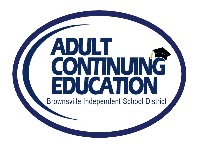 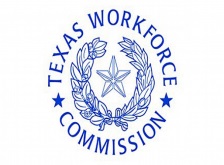 BISD Adult Continuing Education Consortium for Cameron CountyPersonal Identifiable Documents (Expired)Date: ____________________Student’s Name_____________________________ 	Date of Birth ____________________ Did not meet the following entrance criteria due to an expired item or lack of the following: Check those that apply:						  Lack of Social Security card
Brownsville ISD Adult Education Center has ensured student’s missing/incomplete documentation has been justified contingent on BISD Policy.   Reason for missing documentation  Other _____________________________________________________________________________________________________________________________________________________________________________________________________________________________NOTE: Student agrees to provide an updated/current document in _________________ days from today’s date ________________________._____________________	Student Initials								Student’s signature: _____________________ Date of completion: ________________Teacher’s name: ________________________Date of completion: ________________BISD does not discriminate on the basis of race, color, national origin, sex,  religion, age, disability or genetic information in employment or provision of services, programs or activities.  BISD no discrimina a base de raza, color, origen nacional, sexo, religión, edad, incapacidad o información genética en el empleo o la disposición de servicios, programas o actividades.Brownsville Independent School District Adult Continuing Education Department 708 Palm Blvd. Brownsville, Texas 78520 Phone: (956) 548-8175, Fax: (956) 548-7904  TX DL /ID  Matricula  Visa  Passport  Other _______